                                                               An Imprecise Swiss Diagram                                                                חד גיסא נגרא וחד גיסא נהרא     By: Eli GenauerNote: I would like to thank Dr. Ezra Chwat and Marvin J. Heller for their ongoing assistance with my researchOn the very top of Bava Batra 13a there is a 10 word section of Gemara which is the basis for the only diagram attributed to Rashi appearing in Bava Batra in the Vilna Shas.   It reads as follows:חד גיסא נגרא וחד גיסא נהרא פלגין לה בקרנא זולIf there is a channel on one side and a river on the other side, the field is to be divided diagonally.Rashi explainsחד גיסא נגרא וחד גיסא נהראשדה של שני אחים שיש נהר על פני מזרח ונגר על פני צפונהA field which is to be divided among two brothers which is bordered on the east by a river and on the north by a channel ….פלגין לה בקרנא זוללפי שהנהר טוב מן הנגר, והסמוך למים טוב מן הרחוק, ואם תחלקנה מן הצפון נמצא כל הנהר לאחד והשני אין לו אלא נגר בצפונו, ופעמים שהוא יבש. ואם תחלקנה מן המזרח למערב - יהיה לאחד הנהר על פני מזרחו ונגר על פני צפונו, ולשני אין לו אלא נהר במזרחו לפיכך יחלקום לשמונה חלקים, שיהא לשניהם בשוה סמוך לנהר ולנגר, וכאשר ירחק מזה ירחק מזהBecause a river is better than a channel, and the portion closer to water is better than one which is further…. Rashi continues by describing the problems that would arise if the property would be divided into two, which is that one brother would have better water access than the other. Therefore, the property needs to be divided into eight parts so that each brother has the same access to both sources of water.The concept of dividing a field into eight parts is difficult to picture and it is hard to believe that Rashi would have written the words he did without including a diagram. It is clear to me that the word כזה and the diagram that appears are part of Rashi’s original composition.The standard diagram we have in Rashi in the Vilna Shas ( Vilna 1883) looks like this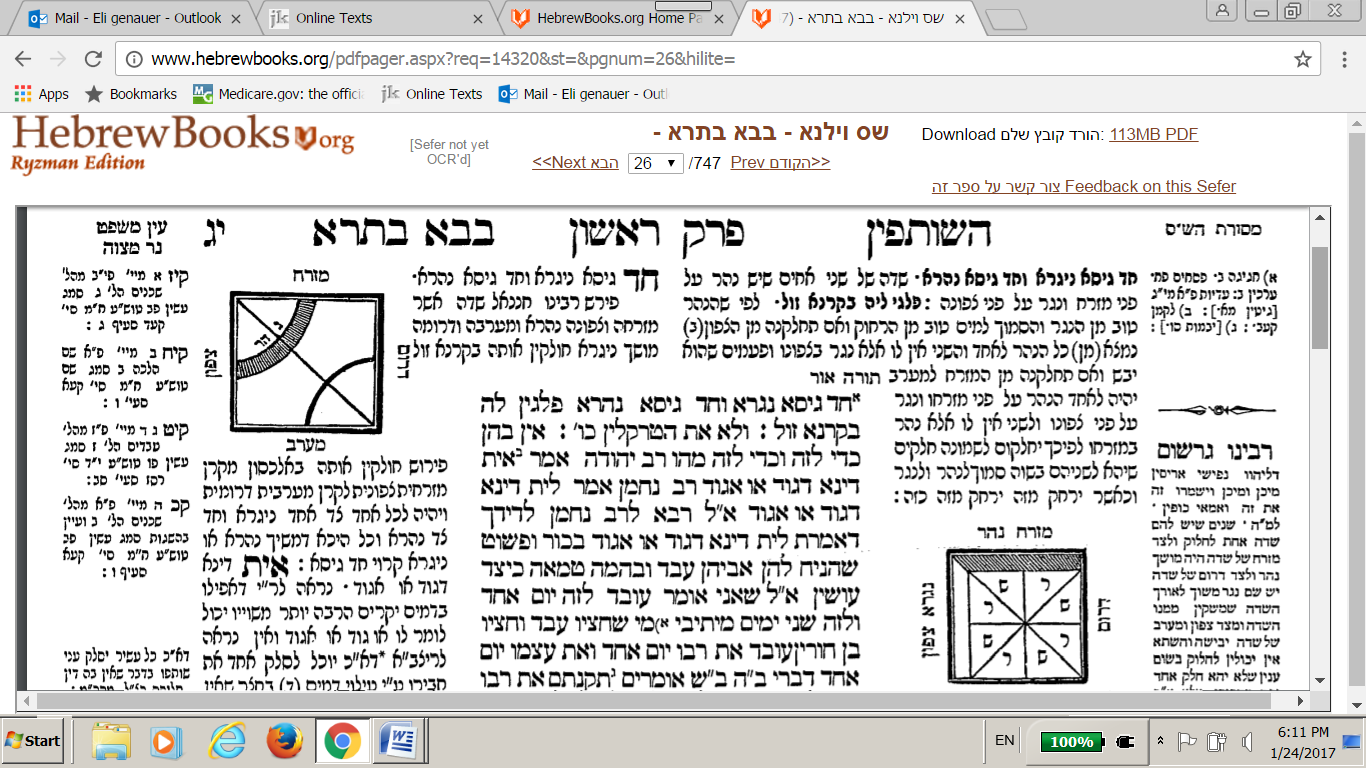 From Hebrewbooks.org This diagram clearly illustrates the way the property is to be divided into eight parts between Reuven(ר )and Shimon(ש)Thankfully this diagram has very good Yichus. We have a Rashi manuscript from the 14th century which depicts a diagram very similar to above. We have a similar diagram in the first printed edition of Bava Batra from the Soncino Peasaro printing in 1511. We also have a number of Torah scholars in the 16th century, Maharshal, Rav Yakov Kopleman and Maharam Lublin who use a similar diagram in clarifying Rashi’s words.  By looking at these sources, we will see the history of the diagram through time and more importantly, perhaps understand a curious comment of Maharam Lublin.The Rashi manuscript from the 14th century is known as Hamburg Cod Hebr.63   (used with permission of Staats und Universitätsbibliothek Hamburg). The main thing to consider is the division into eight parts which matches the diagram in the Vilna Shas. It also shows where the sources of water were located which matches Rashi’s words.( the north where the נגרא is located  is on the left side as in the Vilna diagram above)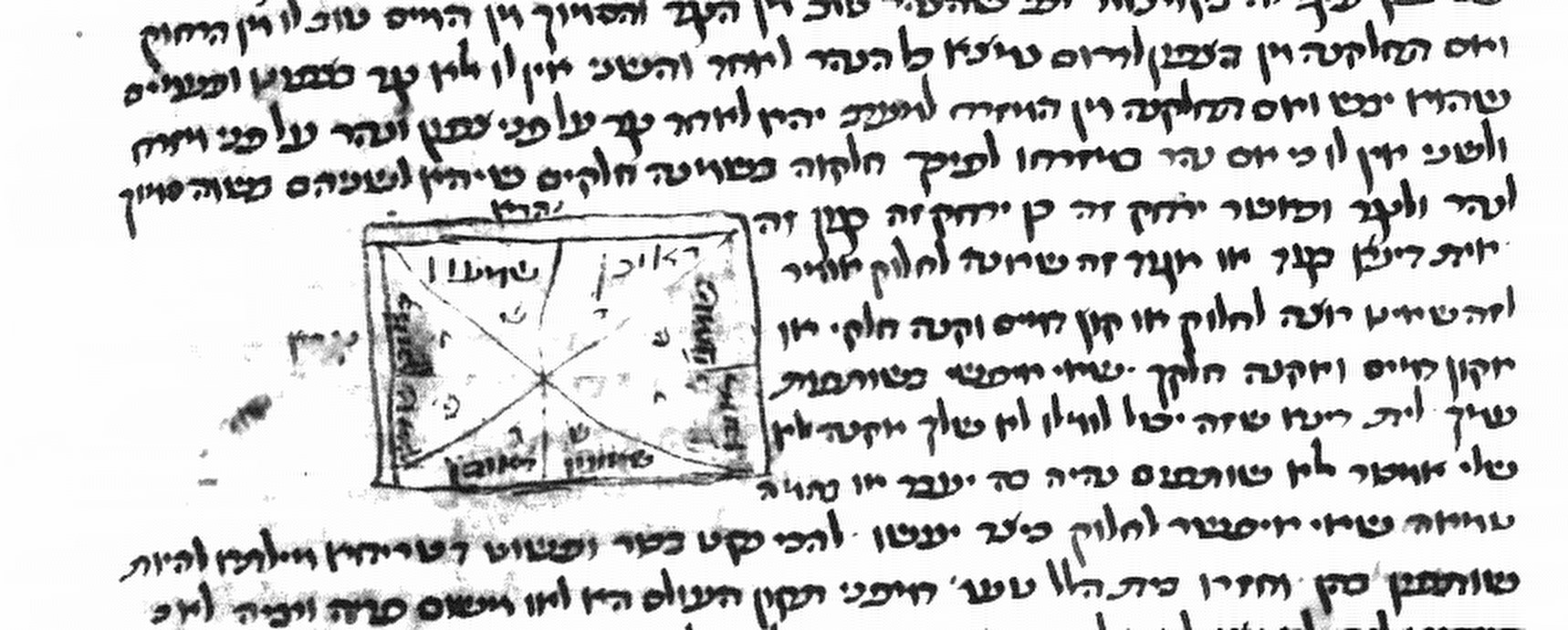 Our next source is the Soncino Pesaro 1511 Bava Batra where the diagram most likely came from a manuscript in possession of the printers. It is quite similar to the 14th century manuscript.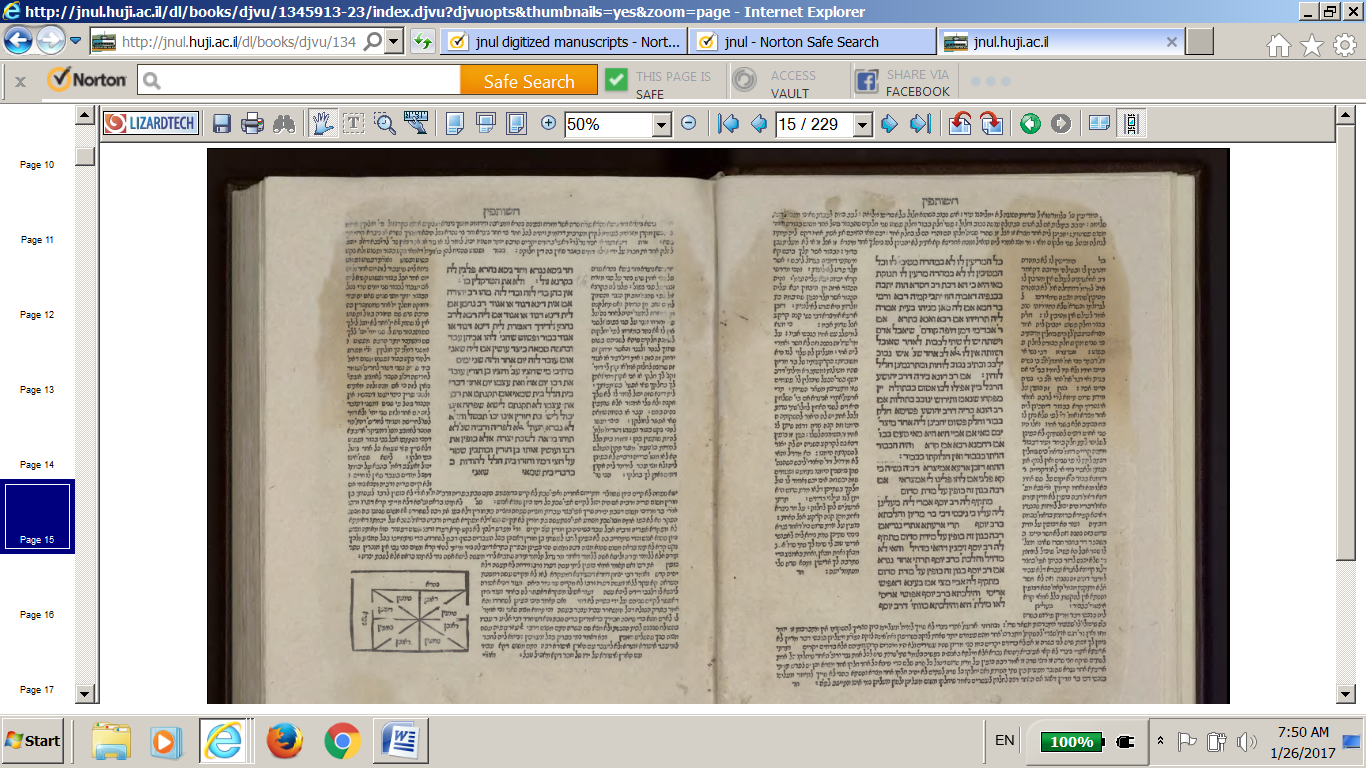 JNUL Digitized Books WebsiteHere is a closeup of the diagram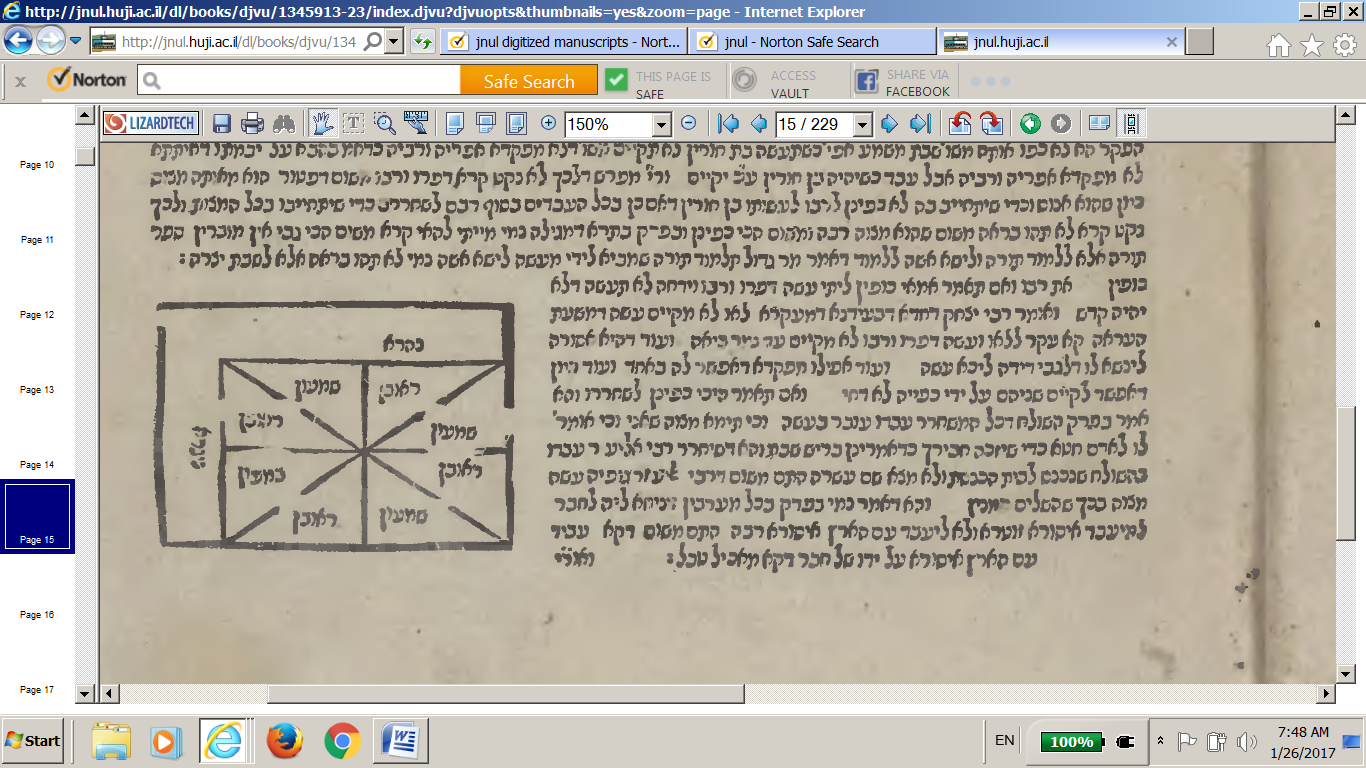 Next we visit Venice and see what this page looks like in the 1521 Bava Batra edition of the Bomberg Shas. As expected, there is no diagram as per Raphael Natan Nata Rabbinowicz, as was the case with all the Bomberg volumes aside from diagrams on Sotah 43A and Zevachim 53B. Sometimes the Bomberg press would leave a space where the diagram was supposed to be and such was the case here.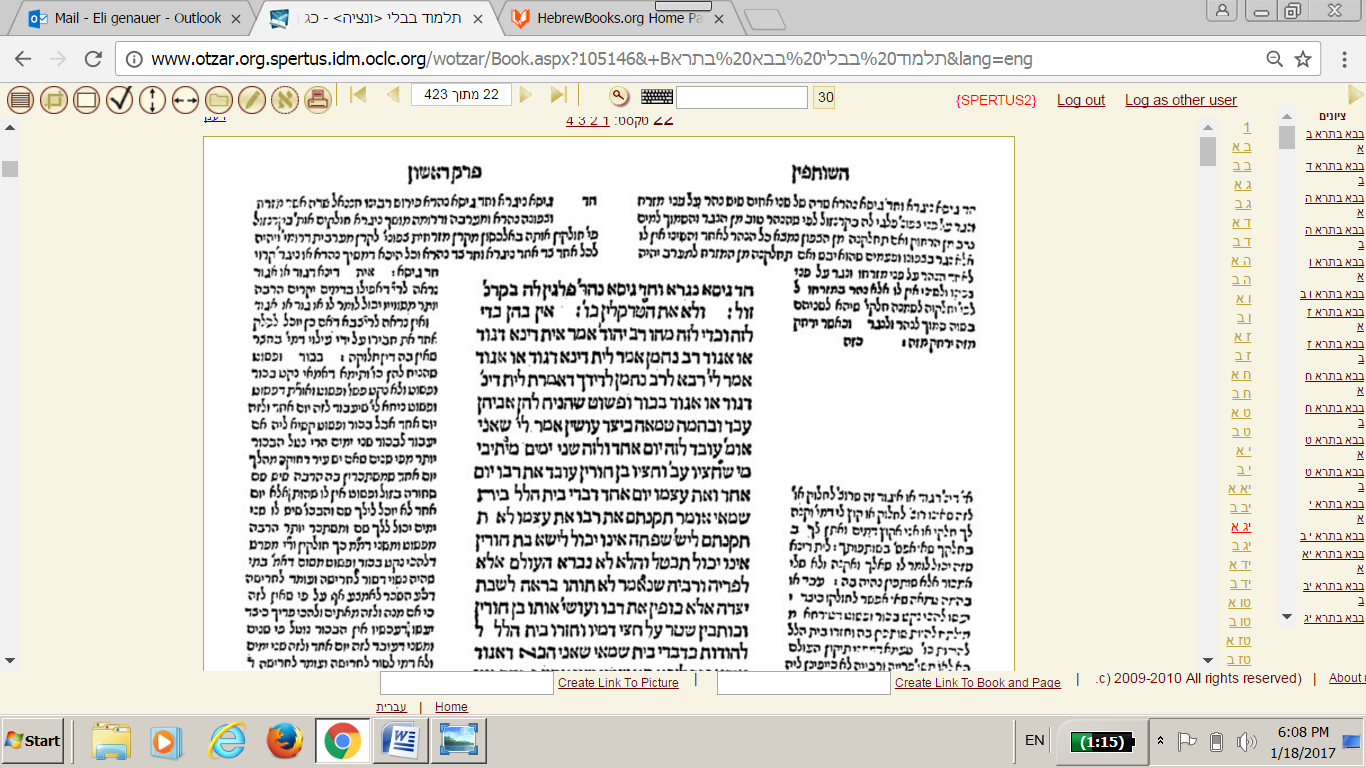 From JNUL Digitized Books WebsiteWe travel now to Frankfurt an Der Oder to 1699 to look at the Berman Shas edition of Bava Batra. We would expect to see a diagram here because this was the first edition since 1520 to include diagrams (see note 5 above) It appears to me as if the typesetters did not leave enough room for a diagram and therefore it was left out.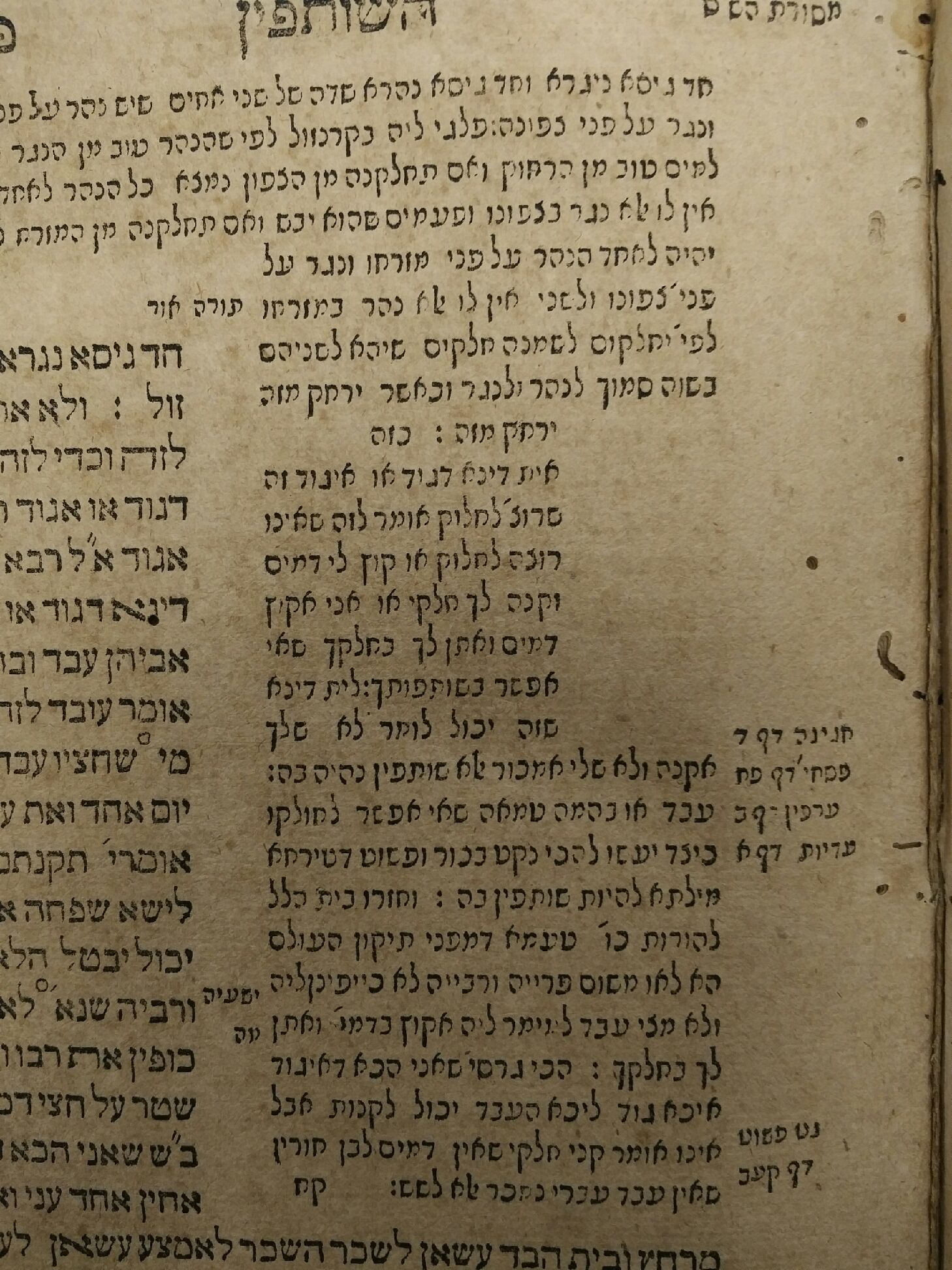 From private collectionWe finally find the diagram in a printed version of the Talmud for the first time in 200 years in the Frankfurt am Main edition of Bava Batra of 1721. It looks quite familiar.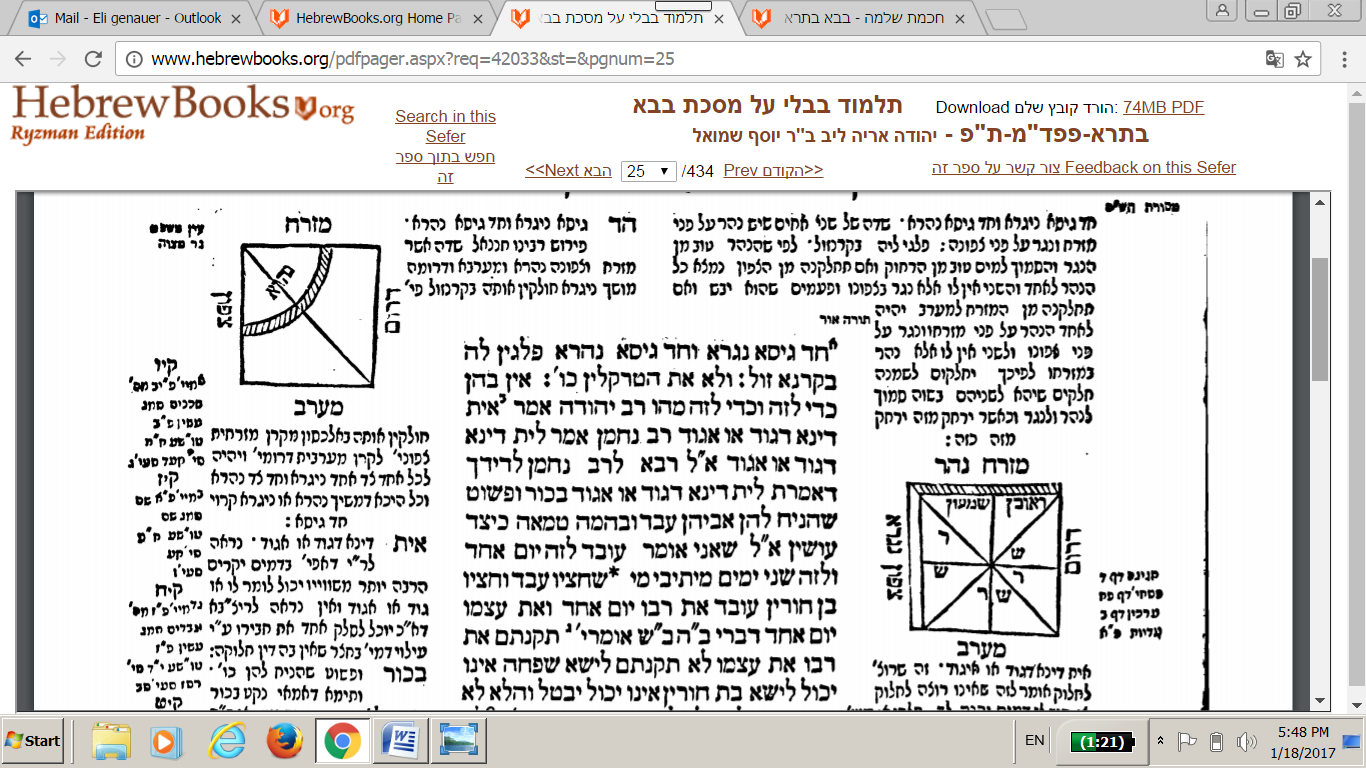 From Hebrewbooks.orgWe will now look at the diagrams in books that were written to supplement and correct the new printed editions of the Talmud of the early to mid 1500’s and we will then deal with the problem arising from a statement of Maharam Lublin.We first have Chochmat Shlomo of Maharshal ( Prague 1582 ) which was published by his sons after his death. He used the 2nd Bomberg edition ( circa 1528) as his base and made additions and corrections where he felt necessary. He also added many of the missing diagrams. As you can see, it is the same diagram that we have. Here he uses language which indicates he was looking at a manuscript with this diagram. "ואחר דבור זה מצוייר ציור זה"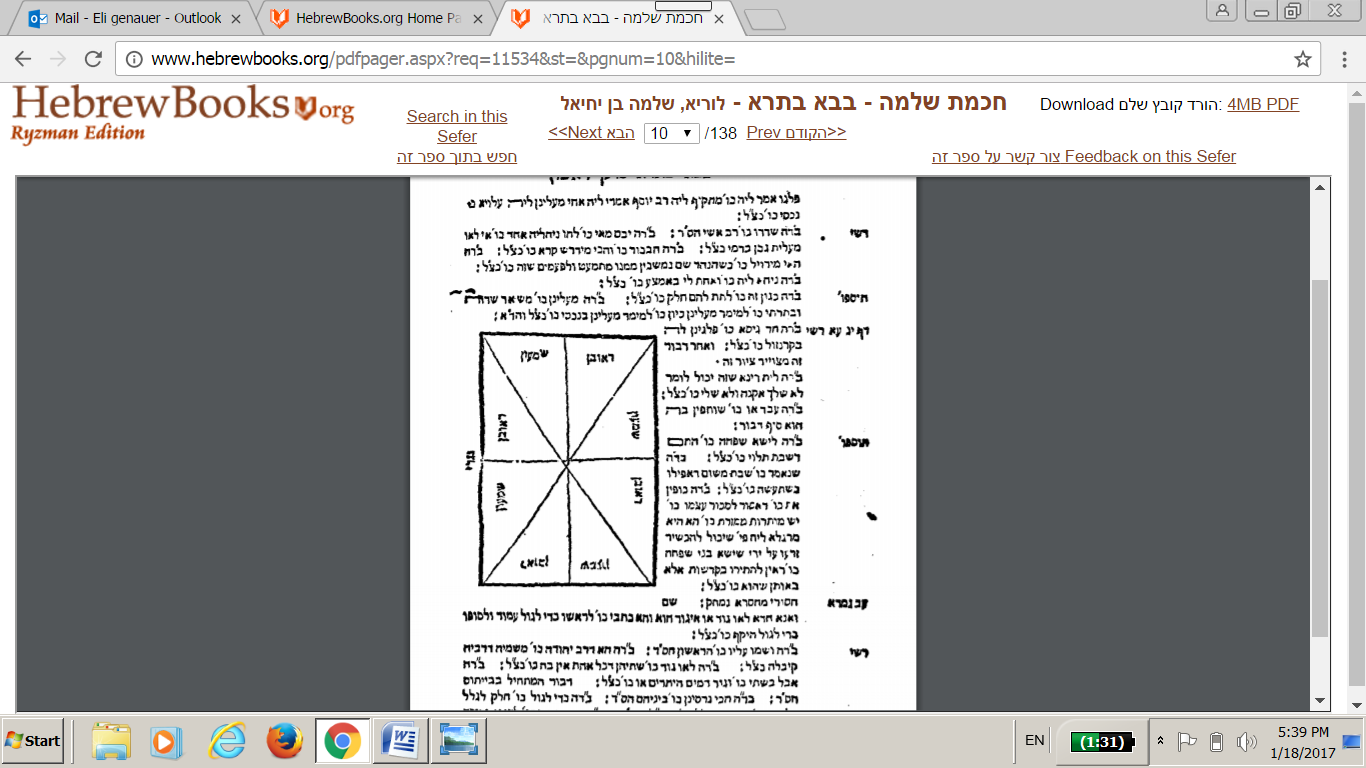 Next is Omek Halcha ( Cracow 1592) written by Rav Yaakov Kopelman.(1555-1594). It’s a bit unsophisticated in terms of printing methods, but you can clearly see our diagram where it has the word "כזה" in the upper right hand corner of a diagram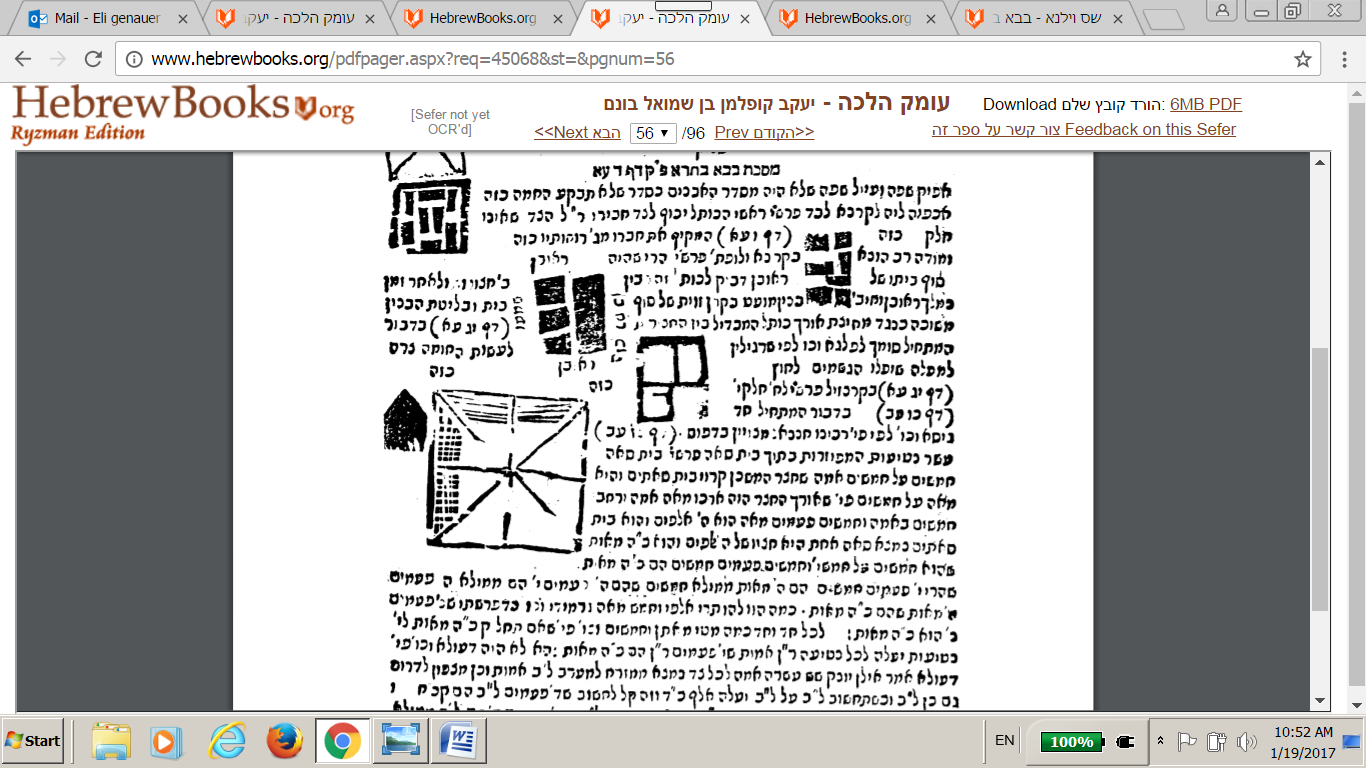 From Hebrewbooks.orgWe finally go to Meier Eini Chachamim ( Venice 1619) written by Maharam Lublin. Here we see the same diagram ( albeit with Darom and Tzafon reversed) but we also find a puzzling statement.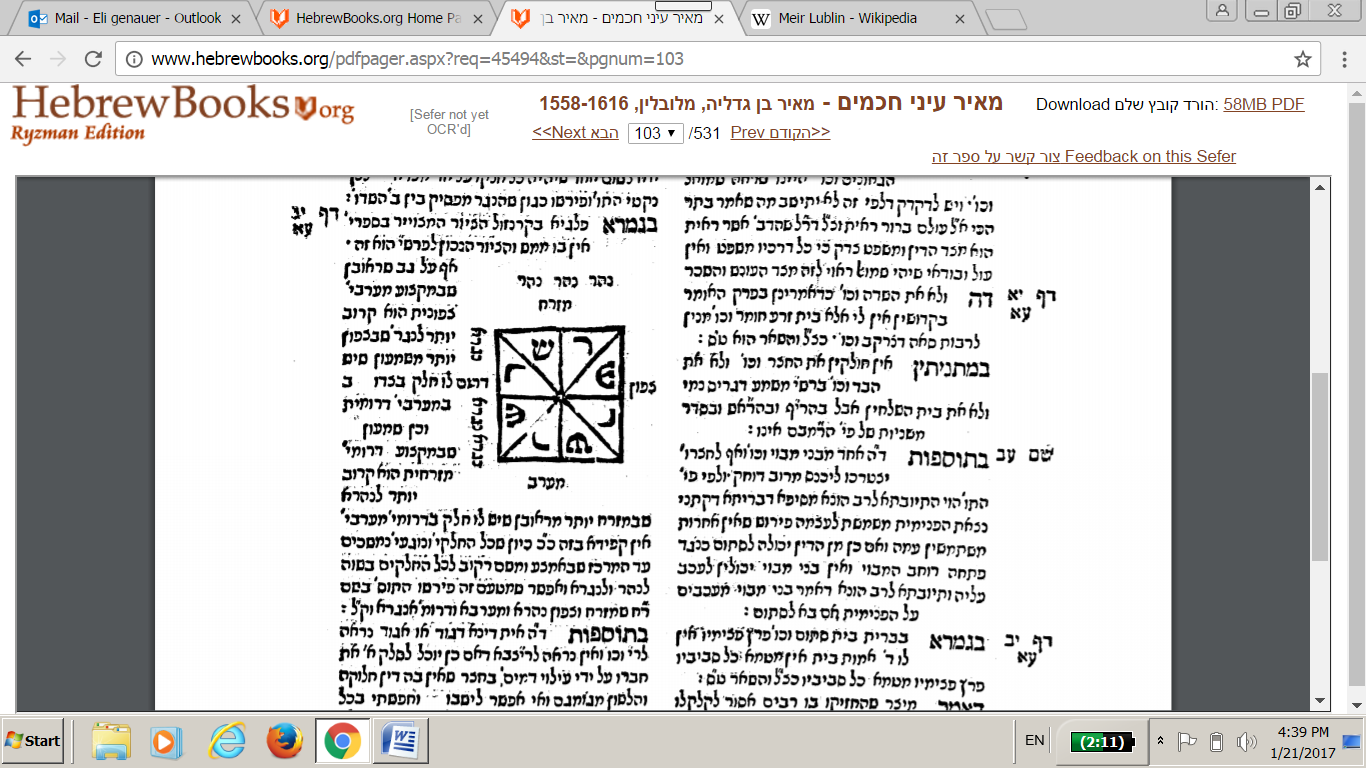 From Hebrewbooks.org Maharam writes "בגמרא פלגינן בקרנזול.הציור המצוייר בספרים אין בו ממש והציור הנכון ל רש״י הוא זה"“The picture that is illustrated in other books has no value, and the correct one of Peirush Rashi is this one.”I was bothered by this because I couldn’t imagine what other Sefarim he was talking about. The Soncino Pesaro had the same diagram, and the Chochmat Shlomo and the Omek Halacha also had this diagram. I considered that he was referring to the directions of Tzafon and Darom which he reversed, but that goes against Rashi’s words which say that the Nagra was in the Tzafon. It is possible he was referring to another book with diagrams with which I am unfamiliar, but I thought that despite Rabbinowicz statement that diagrams did not appear in printed editions of the Talmud from 1520 to 1697,( see note 5) there might be an edition of Bava Batra printed before 1619 that did have a diagram on this Daf. It also had to be an incorrect diagram.Fortunately, Rabbinowicz himself gives a possible clue to solving this problem. Considering the Basel edition of 1578-1581, he writesוגם בדפוס זה נשמטו הציורים, מלבד במסכת בבא בתרא דף י"ב ס"ב ופ"ג There is no diagram on דף י"ב, but we do find this one on 13a.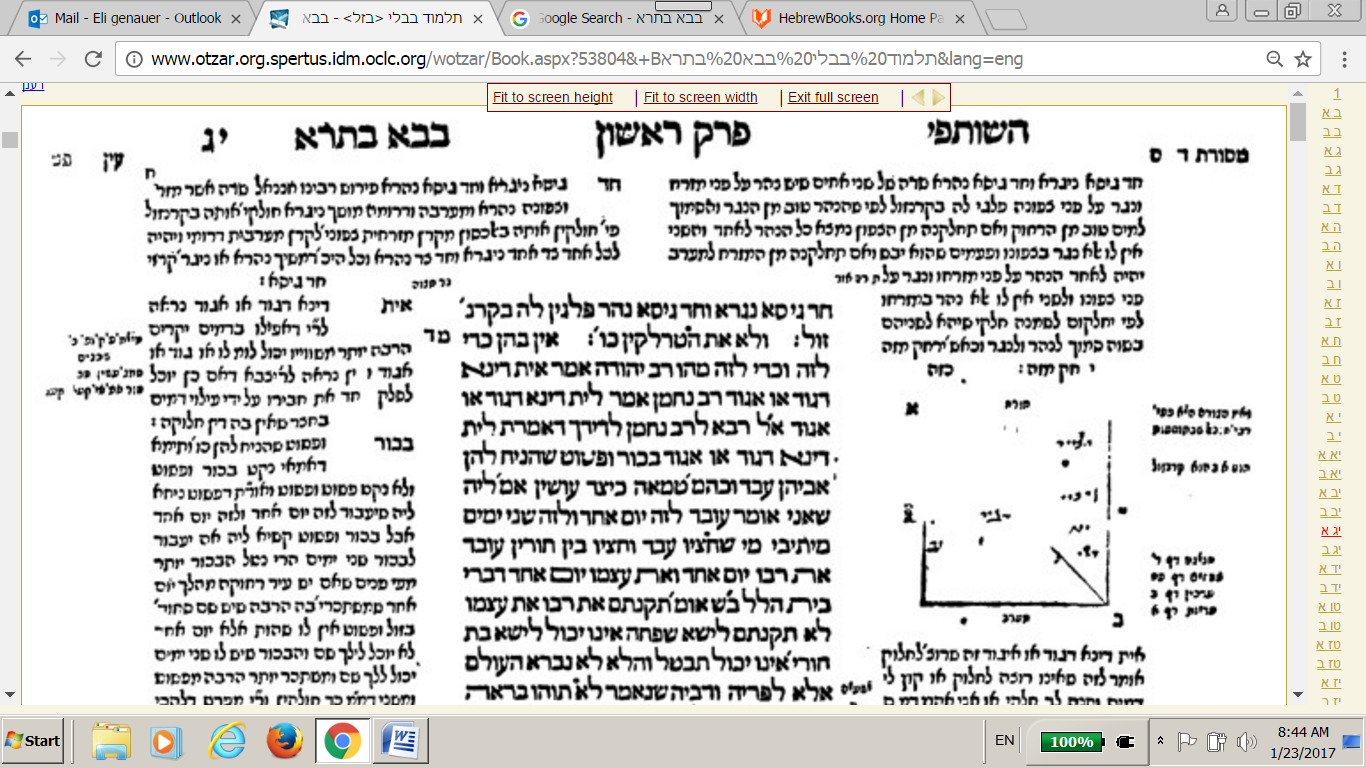 It looks as if the printer started to make a diagram but didn’t finish. Perhaps this was the incorrect diagram to which Maharam referred. We usually expect precision from the Swiss, but this time it seems they fell a bit short.